2. Методические указанияПри расчетах считать воздух идеальным газом, а его свойства не зависящими от температуры.В качестве примера приведен результат расчета следущего варианта: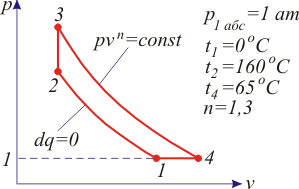 Определение параметров р, v, T, u, h для основных точек цикла;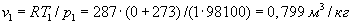 Адиабатный процесс 1-2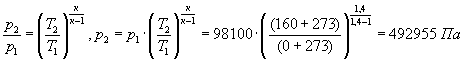 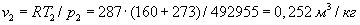 Изохорный процесс 2-3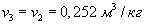 Изобарный процесс 4-1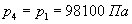 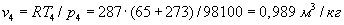 Политропный процесс 3-4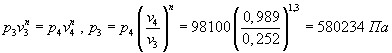 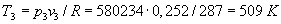 Значения удельной внутренней энергии (u) и энтальпии (h) определим по уравнениям:ui = cvTi, hi = cpTiПолученные результаты поместим в таблицу 1Таблица 1Нахождение n, c, Δu, Δh, Δs, q, l для каждого процесса, входящего, в состав цикла;Теплоемкость адиабатного процесса равна 0Теплоемкость политропного процесса 3-4 равна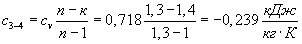 Изменение энтропии, теплота и работа отдельных процессовПроцесс 1-2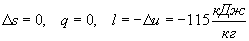 Процесс 2-3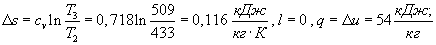 Процесс 3-4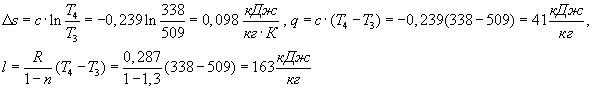 Процесс 4-1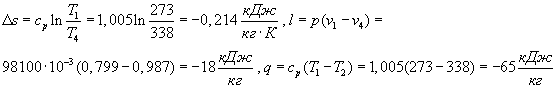 Проверки.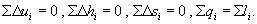 Для отдельных процессов 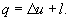 Таблица 2Построение цикла: а) в координатах р-v, б) в координатах Т-s.Промежуточные точки находятся следующим образом:p-v диаграмма, адиабатный или политропный процессы , где vi выбирается в интервале (v1 - v2) произвольно, а pi рассчитывается и т.д.,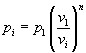 T-s диаграмма, изобарный, изохорный, политропный процессы , где Тi выбирается в интервале (Т1 - Т2), а Δsi рассчитывается и т.д.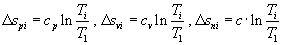 Точка 1 на T-s диаграмме выбирается произвольно с расчетом получения всех построений в правосторонней положительной системе координат.Определение работы цикла lц, термического к.п.д. и среднего индикаторного давления рi.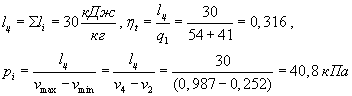 где q1 - сумма всех теплот со знаком +.3. ЛитератураЗадачник по технической термодинамике и теории тепломассообмена: Учеб. пособие для энергомашиностроит. спец. вузов / В.Н. Афанасьев, С.И. Исаев, И.А. Кожинов и др.; Под ред. В.И. Круглова и Г.Б. Петражицкого. - М.: Высшая школа, 1986. - 383 с.Курсовая работа1. Газовый циклЦикл отнесен к 1 кг воздуха. Принимаем:Ср = 1,005 кДж/(кг*К);Сv = 0,718 кДж/(кг*К);R = 287 Дж/(кг*К).Требуется:определить параметры р, v, T, u, h для основных точек цикла;построить цикл: а) в координатах р-v, б) в координатах Т-s.Каждый процесс должен быть построен по двум – трем промежуточным точкам;найти n, c, Δu, Δh, Δs, q, l для каждого процесса, входящего, в состав цикла;определить работу цикла lц, термический к.п.д. и среднее индикаторное давление рi;полученные результаты поместить в таблицах 1 и 2.Примечание:данные к заданию составлены в виде циклов, изображенных в координатах р-v, без учета масштаба, в соответствии с номером варианта.правильность расчета проконтролировать по величинам термических КПД  (ηt), представленных как ответы в схемах вариантов заданий.Таблица 1Таблица 2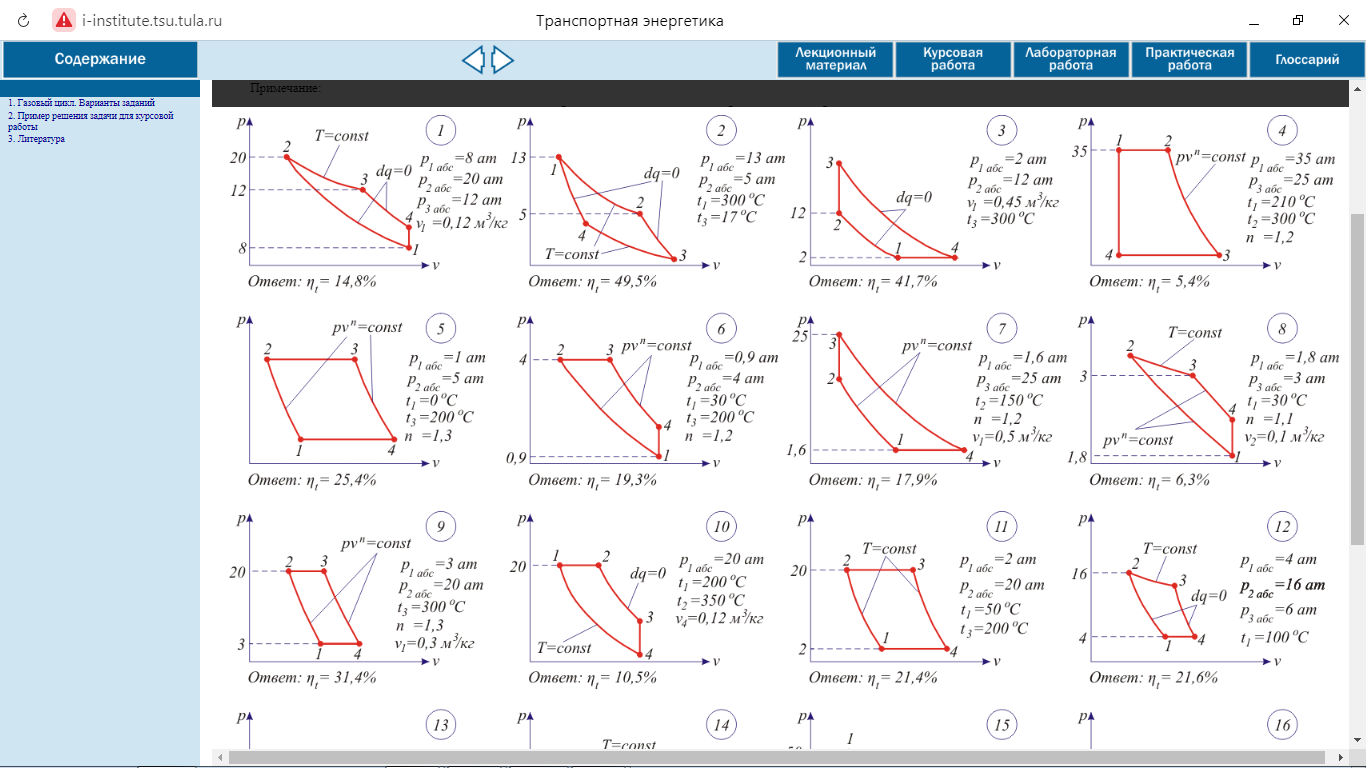 Точкир, Паv, м3/кгT, Кu, кДж/кгh, кДж/кг1981000,79927319627424929550,25243331143535802340,2525093655124981000,987338243340Процессыnс,кДж/кг*КΔu, кДж/кгΔh, кДж/кгΔs, кДж/кгq,кДж/кгl,кДж/кг1-21,4011516100-1152-3±∞0,71854770,1165403-41,3-0,239-122-1720,098411634-101,005-47-66-0,214-65-18ΣΔuiΣΔhiΣΔsiΣqiΣli0003030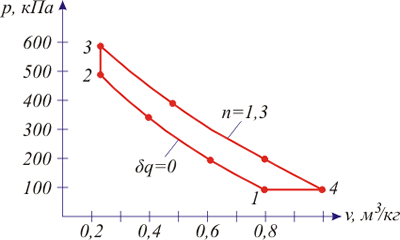 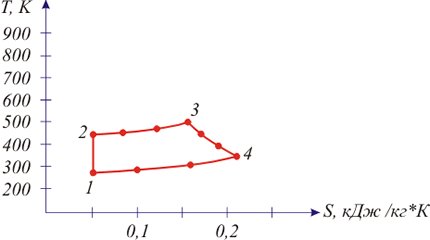 p-v диаграммаT-s диаграмма